REGULAMIN KONKURSU Mardi Sp. z o.o. z siedzibą w BiskupcuZakładów Mięsnych „Warmia”§ 1Postanowienia ogólneKonkurs prowadzony jest pod nazwą:  „Złap okazję 2”.Organizatorem Konkursu jest Mardi sp. z o.o. z siedzibą w Biskupcu, przy ul. Olsztyńskiej 1, 11-300 Biskupiec, zarejestrowaną w rejestrze przedsiębiorców prowadzonym przez Sąd Rejonowy 
w Olsztynie, VIII Wydział Gospodarczy Krajowego Rejestru Sądowego pod numerem KRS 0000006778, NIP: 742-000-11-45, REGON: 510501291, kapitał zakładowy 10.000.000,00 zł., BDO: 000035810, posiadająca status dużego przedsiębiorcy, zwana dalej jako „Organizator”.Regulamin określa zasady, zakres i warunki uczestnictwa w Konkursie określone przez Organizatora. Konkurs realizowany jest na terytorium Rzeczpospolitej Polskiej, zgodnie z obowiązującymi przepisami prawa, prowadzony jest w sklepach firmowych Organizatora, objętych konkursem. Wykaz placówek Organizatora biorących udział w konkursie stanowi Załącznik nr 1 do niniejszego Regulaminu. Organizator oświadcza, że Konkurs nie jest grą losową, loterią fantową, zakładem wzajemnym, loterią promocyjną, grą, której wynik zależy od przypadku, ani żadną inną formą przewidzianą w ustawie z dnia 19 listopada 2009 r. o grach hazardowych (t.j. Dz. U. z 2020 r. poz. 2094 z późn. zm.).Regulamin znajduje się w każdej uczestniczącej w konkursie placówce Organizatora i okazywany jest na każdą prośbę uczestnika.Każdy Uczestnik konkursu zobowiązany jest zapoznać się z postanowieniami niniejszego Regulaminu. Wyrażenie przez Uczestnika konkursu zgody na przestrzeganie Regulaminu podczas zgłoszenia Dzieła równoznaczne jest z pełną i świadomą akceptacją niniejszego Regulaminu. Brak wyrażenia tej zgody równoznaczny jest z rezygnacją z udziału w konkursie.Udział w konkursie jest dobrowolny oraz nieodpłatny. Uczestnik konkursu ponosi jednak ewentualne koszty związane z przygotowaniem Dzieła, jak również jego prawidłowym zgłoszeniem do konkursu.§ 2DefinicjeNa potrzeby Regulaminu następujące pojęcia mają znaczenie przypisane im poniżej: 1) Uczestnik konkursu – pełnoletnia osoba fizyczna posiadająca pełną zdolność do czynności prawnych, która dokonała prawidłowego i skutecznego zgłoszenia swojego uczestnictwa w Konkursie, spełniająca warunki uprawniające do uczestnictwa w Konkursie, opisane treścią Regulaminu, będąca twórcą (w rozumieniu art. 8 Ustawy) Dzieła zgłaszanego do konkursu. 2) Dzieło –wyrażony słowem utwór zgłoszony w Formularzu zgłoszeniowym przez Uczestnika konkursu do konkursu, stanowiący utwór w rozumieniu art. 1 Ustawy, będący odpowiedzią na następujące pytanie konkursowe: Bez jakiego produktu Warmii nie wyobrażasz sobie grilla i dlaczego?3) Jury konkursu – powołane przez Organizatora gremium, oceniające zgodność nadesłanych Formularzy konkursowych z niniejszym Regulaminem oraz dokonujące subiektywnego wyboru zwycięzców kierując się kryterium kreatywności. 4) Nagroda Główna – 10 x voucher na dwudniowy pobyt w Hotelu „ Słoneczny Brzeg” w Rukławkach (gmina Biskupiec) dla 2 osób. Voucher będzie możliwy do wykorzystania do 30.09.2021 w ustalonym terminie przez zwycięzców. Obejmuje: - 2 noclegi w komfortowym pokoju ( doba hotelowa od 14.00 ) - śniadanie w formie bufetu- owoce i butelka wina na powitanie- 2 romantyczne kolacje z kieliszkiem wina - seans w saunie suchej / 2 godz.- rower wodny / kajak5) Wyróżnienie – komplet: 62 x kompletów: 2 koszulki i fartuszek z logo Organizatora,6) Ustawa – Ustawa z dnia 4 lutego 1994 r. o prawie autorskim i prawach pokrewnych (t.j. Dz. U. z 2019 r. poz. 1231 z późn. zm.)7) Formularz zgłoszeniowy- formularz wypełniany przez Uczestnika konkursu, którego wzór stanowi załącznik nr 2 do niniejszego Regulaminu dostępny na każde żądanie w placówkach Organizatora (wykaz placówek - załącznik nr 1).§3Obowiązki Uczestnika konkursu Każdy Uczestnik konkursu w ramach uczestnictwa w konkursie ma obowiązek postępować w sposób zgodny z prawem i dobrymi obyczajami, mając na uwadze poszanowanie dóbr osobistych i praw własności intelektualnej osób trzecich. Uczestnik konkursu zobowiązany jest do czytelnego wprowadzania w Formularzu zgłoszeniowym wszelkich swoich danych, o którym mowa w treści formularza.§4Harmonogram1.  Realizacja konkursu nastąpi zgodnie z następującym harmonogramem:      1) Ogłoszenie otwarcia Konkursu –1.06.2021 r.     2) Zgłaszanie Formularzy zgłoszeniowych – 1.06.2021r. – 30.06.2021 r. do godziny 17:00,      3) Dokonanie wyboru zwycięzców i poinformowanie zwycięzców o wygranej – 9.07.2021 r.,      4) Udostępnienie zwycięzcom Nagród Głównych  i Wyróżnień do odbioru nastąpi najpóźniej w ciągu 7 dni roboczych od dnia ogłoszenia wyników Konkursu. 2. Odbiór Nagrody Głównej lub Wyróżnienia możliwy będzie po okazaniu przez zwycięzcę paragonu, potwierdzającego dokonanie zakupu i dowodu tożsamości. Nagrody Główne i Wyróżnienia udostępnione będą zwycięzcom w placówkach Organizatora (załącznik nr 1) po poinformowaniu Organizatora przez zwycięzcę o placówce, w której chcę on dokonać odbioru Nagrody lub Wyróżnienia. Informację o wyborze placówki zostaną ustalone podczas rozmowy telefonicznej informującej o zwycięstwie. W przypadku nie udzielenia informacji o wyborze placówki Nagrody Głównej i Wyróżnienia można będzie odebrać w siedzibie Organizatora. 3. Zwycięzcy konkursu zostaną powiadomieni telefonicznie o wygranej w dniu 9.07.2021 r. W razie niemożności nawiązania kontaktu z poszczególnymi zwycięzcami Organizator podejmie dodatkowe dwie próby nawiązania kontaktu telefonicznego w kolejnych dniach roboczych (od poniedziałku do piątku) następujących po dniu ogłoszenia wyników konkursu. W przypadku, gdy z przyczyn niezależnych od Organizatora, nie uda się nawiązać we wskazany powyżej sposób kontaktu ze zwycięzcami stracą oni prawo do Nagrody Głównej lub wyróżnienia, które przyznane zostaną kolejnemu najwyżej ocenionemu przez Jury konkursu twórcy Dzieła. Kontakt z nowo wyłonionym zwycięzcą odbywać się będzie w analogiczny sposób. 4. Organizator nie ponosi odpowiedzialności za podanie przez Uczestnika konkursu błędnych lub nieczytelnych danych osobowych uniemożliwiających nawiązanie z nim kontaktu. §5Warunki i zasady uczestnictwa w konkursie1. W Konkursie nie mogą uczestniczyć członkowie Jury konkursu, pracownicy, współpracownicy oraz członkowie organów zarządzających Organizatora, a także najbliżsi członkowie ich rodzin. Przez najbliższych członków rodzin rozumie się małżonków, zstępnych, wstępnych, rodzeństwo oraz powinowatych do drugiego stopnia.2.	Uczestnik może dołączyć do Konkursu każdego dnia trwania Konkursu.3.	Uczestnik może zostać wykluczony z Konkursu w każdym czasie, w razie stwierdzenia przez Jury konkursu, że nie spełnia on wymogów Regulaminu albo w przypadku otrzymania przez Organizatora informacji, że zgłoszony przez Uczestnika a zamieszczony w Formularzu zgłoszeniowym materiał konkursowy narusza obowiązujące przepisy prawa, dobre obyczaje lub też prawa bądź dobra osób trzecich.4. Warunkiem uczestnictwa w konkursie jest w okresie od 1.06.2021 r. do 30.06.2021 r.:1) dokonanie w którejkolwiek z placówek Organizatora, wskazanych w Załączniku nr 1 do niniejszego Regulaminu, w ramach jednej transakcji, zakupu produktów oferowanych do sprzedaży przez Organizatora oraz jednego z takich jak: kiszka ziemniaczana lub kaszanka z wątróbką lub kiełbaski „chili”owy grill lub „cheddar”ski grill, za kwotę minimum 55,00 PLN  (słownie: pięćdziesiąt pięć 00/100 ) zł. brutto oraz zachowanie dowodu zakupu (paragon); 2) kompletne, czytelne i poprawne wypełnienie Formularza zgłoszeniowego zawierającego takie dane jak: imię i nazwisko Uczestnika, jego wiek, miejsce zamieszkania, numer telefonu, adresu konta poczty elektronicznej, nr paragonu potwierdzający spełnianie warunku uczestnictwa w Konkursie (numer paragonu znajduje się w prawym rogu paragonu, pod NIP-em)  oraz zawierającego twórcze Dzieło;3) umieszczenie wypełnionego Formularze zgłoszeniowego w jednej z urn znajdujących się w placówkach Organizatora, wskazanych w Załączniku nr 1 do niniejszego Regulaminu;5. Uczestnik konkursu może wielokrotnie zgłaszać swój udział w konkursie poprzez złożenie kilku Formularzy konkursowych, warunkiem powyższego jest jednak wskazywanie w każdym zgłoszonym Formularzu zgłoszeniowym innego paragonu umożliwiającego uczestniczenie w Konkursie.6. Organizator uprawniony jest do niedopuszczenia lub późniejszego wykluczenia Dzieła z Konkursu w następujących przypadkach: 1) stwierdzenia niezgodności Dzieła z Regulaminem, 2) naruszenia przez Uczestnika konkursu obowiązujących przepisów prawa, w szczególności przepisów Ustawy lub ustawy z dnia 30 czerwca 2000 r. Prawo własności przemysłowej (t.j. Dz. U. z 2021 r. poz. 324), w tym przesłania Dzieła, które narusza majątkowe lub osobiste prawa autorskie osób trzecich,3) naruszenia przez Uczestnika konkursu ogólnie przyjętych norm społeczno-obyczajowych lub zasad współżycia społecznego.§6Wybór zwycięzcówOceny możliwości uczestniczenia w Konkursie, a następnie oceny wszystkich zgłoszonych do konkursu Dzieł biorąc pod uwagę kryterium kreatywności dokona Jury konkursu, które wytypuje zwycięzców 10 Nagród Głównych oraz 62 zwycięzców Wyróżnień. Zwycięzcy Nagród Głównych wyłonieni zostaną spośród wszystkich Uczestników konkursu. Wyróżnienia przyznane zostaną w ilości zgodnej z ilością placówek Organizatora biorących udział w konkursie (załącznik nr 1) – jedna placówka = jedno Wyróżnienie. Poszczególni zwycięzcy Wyróżnień, wybrani zgodnie z kryterium kreatywności, wyłonieni zostaną spośród wszystkich Uczestników konkursu zgłaszających Formularze zgłoszeniowe w danej placówce Organizatora. Jeden Uczestnik konkursu może otrzymać jedną Nagrodę Główną albo jedno Wyróżnienie. Jury konkursu składać się będzie z nieparzystej liczby członków i większością głosów wyłoni ze swojego grona Przewodniczącego Jury. W razie uzyskania przez dane Dzieła takiej samej ilości głosów członków Jury o wygranej zadecyduje głos oddany przez Przewodniczącego Jury.Zwycięzcom nie przysługuje możliwość wymiany Nagród Głównych lub Wyróżnienia na inną rzecz bądź żądania w zamian za nie ekwiwalentu pieniężnego. §7Zobowiązania/Oświadczenia Uczestników konkursu1. Zgłaszając Dzieło do konkursu, Uczestnik konkursu oświadcza, że: 1) przysługuje mu pełnia praw autorskich do Dzieła;2) Dzieło nie stanowi utworu zależnego (opracowania) innych utworów;3) przysługujące Uczestnikowi konkursu autorskie prawa majątkowe oraz prawa pokrewne do Dzieła nie zostały przez niego zbyte ani nie zostały mu one w żaden sposób ograniczone; 4) korzystanie z Dzieła przez Organizatora nie będzie wymagać uzyskania zgód osób trzecich, nie będzie naruszać obowiązujących przepisów prawa, praw osób trzecich, dóbr osobistych, tajemnicy przedsiębiorstwa oraz innych prawnie chronionych tajemnic, znaków handlowych i towarowych, w tym także na mocy przepisów ustawy z dnia 16 kwietnia 1993 r. o zwalczaniu nieuczciwej konkurencji (t.j. Dz. U. z 2020 r. poz. 1913); 5) Dzieło nie zostało zrealizowane przy udziale członków Jury, pracowników Organizatora lub członków ich rodzin.2. Uczestnicy konkursu ponoszą wszelką i wyłączną odpowiedzialność za naruszenie przez Dzieło praw osób trzecich, w szczególności praw autorskich. W przypadku gdy oświadczenia, o których mowa w ust. 1 powyżej, okażą się nieprawdziwe wskutek czego osoba trzecia zgłosi wobec Organizatora uzasadnione roszczenia z tytułu naruszenia jej praw, w szczególności praw autorskich, praw własności przemysłowej lub dóbr osobistych, Organizatorowi przysługuje wobec Uczestnika konkursu roszczenie regresowe o zwrot kosztów związanych z uzasadnionym roszczeniem osoby trzeciej. Organizator niezwłocznie poinformuje Uczestnika konkursu w przypadku zgłoszenia przez osobę trzecią ww. roszczeń, jak również w przypadku otrzymania informacji o naruszeniu praw autorskich.§8Prawa autorskieNagroda główna lub Wyróżnienie zawiera w sobie wynagrodzenie z tytułu przeniesienia na Organizatora prawa własności egzemplarza Dzieła oraz autorskich praw majątkowych do Dzieła na polach eksploatacji wskazanych poniżej.Uczestnicy konkursu poprzez wysyłkę Formularza zgłoszeniowego i akceptację Regulaminu wyrażają zgodę na to, iż w przypadku przyznania im Nagrody Głównej lub Wyróżnienia w związku z wykonanym przez nich Dziełem, z chwilą wydania Nagrody Głównej lub Wyróżnienia i w zamian za nie Organizator nabywa prawo własności Dzieła oraz nabywa do niego majątkowe prawa autorskie a także prawo do zezwalania na wykonywanie zależnego prawa autorskiego na następujących polach eksploatacji, bez ograniczeń czasowych i terytorialnych: a)	utrwalenie lub zwielokrotnienie dowolną techniką i w dowolnej formie, w szczególności drukiem, techniką cyfrową, w dowolnej ilości egzemplarzy,b)	wprowadzanie do pamięci komputerów lub innych urządzeń elektronicznych, w tym do pamięci sieciowej serwerów komputerowych i do sieci komputerowej (w tym sieci Internet),c)	rozpowszechnianie w mediach społecznościowych, w sieci Internet a także za pomocą bilbordów, plakatów, gadżetów lub innych rzeczy ruchomych, w tym również publiczne udostępnianie i rozpowszechnianie w taki sposób, aby każdy mógł mieć dostęp do utworu w czasie i miejscu przez siebie wybranymd)	wprowadzanie do obrotu i obrót egzemplarzami, na których utwór  utrwalono, wprowadzanie do obrotu, użyczenie lub najem oryginału albo egzemplarzy,e)	wykorzystanie w prasie, sieci Internet i w innych materiałach służących dla celów reklamy, promocji, oznaczenia lub identyfikacji Organizatora i prowadzonej przez niego działalności, a także wyprodukowanych przez niego przedmiotów.3. Organizator nie jest zobowiązany do rozpowszechniania stworzonych przez Uczestników konkursu Dzieł. 4. Przesyłając Dzieło do konkursu, Uczestnik konkursu zobowiązuje się do niewykonywania osobistych praw autorskich do Dzieła w zakresie: 1) decydowania o oznaczaniu Dzieła swoim nazwiskiem lub pseudonimem albo udostępnianiu go anonimowo, 2) nienaruszalności treści i formy Dzieła, 3) decydowania o pierwszym udostępnieniu Dzieła nieograniczonej liczbie osób, 4) nadzoru autorskiego przed rozpowszechnieniem Dzieła lub utworów wchodzących w skład Dzieła oraz w trakcie korzystania z niego.5. Zwycięzcy Konkursu nie przysługuje żadne dalsze wynagrodzenie z tytułu korzystania przez Organizatora z nagrodzonych Dzieł.6. Uczestnik Konkursu w Formularzu zgłoszeniowym wyraża dobrowolną zgodę na to, że w przypadku przyznania mu statutu zwycięzcy i przekazania Nagrody Głównej lub Wyróżnienia Organizatorowi będzie przysługiwało prawo do rejestracji i rozpowszechniania wizerunku zwycięzców (nagrane relacje z wręczenia nagród, itp.). Jeżeli Uczestnik Konkursu nie wyrazi takiej zgody Organizator nie będzie publikował w przestrzeni publicznej foto i wideo relacji zawierających wizerunek Uczestnika Konkursu.§ 9Reklamacje i podatkiReklamacje będą rozpatrywane w ciągu 14 dni roboczych od dnia ich otrzymania przez Organizatora tj. wpłynięcia reklamacji do siedziby Organizatora.Uczestnik konkursu zostanie powiadomiony o decyzji Organizatora w ciągu 7 dni roboczych od daty jej rozpatrzenia.Przystąpienie do Konkursu oznacza wyrażenie zgody na  warunki i zasady jego przeprowadzenia.W przypadku, gdy na podstawie powszechnie obowiązujących przepisów prawa, Nagroda Główna lub Wyróżnienie podlegać będą opodatkowaniu zryczałtowanym podatkiem dochodowym od osób fizycznych, wówczas za pobranie od zwycięzcy Konkursu i odprowadzenie podatku dochodowego odpowiedzialny jest Organizator. Wydanie Nagrody Głównej lub Wyróżnienia uzależnione będą od uiszczenia przez zwycięzcę należności o równowartości podatku dochodowego od osób fizycznych, która to kwota zostanie przez Organizatora odprowadzona na rachunek właściwego Urzędu Skarbowego.  W celu odebrania narody zwycięzca zobowiązany jest podpisać dokument potwierdzający odebranie Nagrody Głównej lub Wyróżnienia.§ 10Dane osobowe Uczestników konkursuAdministratorem danych osobowych jest Organizator (dane kontaktowe Organizatora znajdują się w §1 ust. 2 niniejszego Regulaminu).Dane osobowe Uczestników konkursu będą przetwarzane w następujących celach:organizacji konkursu Dane osobowe Uczestników zawarte w Formularzu zgłoszeniowym będą przetwarzane w celu organizacji, przeprowadzenia, obsługi i rozliczenia konkursu, a w szczególności w celu wyboru zwycięzców, zapewnienia sprawnej komunikacji z Uczestnikami konkursu oraz przyznania i umożliwienia odbioru nagród. Podstawą prawną przetwarzania danych będzie prawnie uzasadniony interes Organizatora jakim jest umożliwienie wzięcia udziału w konkursie  oraz umożliwienie odbioru nagród (art. 6 ust. 1 lit. f RODO).Podanie danych osobowych jest niezbędne w celu wzięcia udziału w konkursie. Organizator będzie przechowywał Formularz zgłoszeniowy zawierający dane osobowe przez czas możliwy na składanie reklamacji. podatkowych – odprowadzenia podatku od wartości wygranej nagrodyDane osobowe w zakresie numeru identyfikacyjnego PESEL i miejsca zamieszkania będą przetwarzane w celu odprowadzenia podatku od wartości wygranej nagrody.Podstawą prawną przetwarzania jest wypełnienie obowiązku prawnego przez Organizatora na podstawie art. 6 ust. 1 lit. c) RODO w związku z ustawą o podatku dochodowym.Podanie danych jest obowiązkowe, aby umożliwić Organizatorowi wypełnienie obowiązku prawnego wynikającego z przepisów podatkowych ciążącego na Organizatorze.Dane zwycięzców konkursu w zakresie numeru identyfikacyjnego PESEL i miejsca zamieszkania będą przechowywane przez 5 lat kalendarzowych po roku, w którym  zakończył się konkurs zgodnie z wymaganiami przepisów podatkowych.promocji OrganizatoraOrganizator przewiduje możliwość wykonywania foto i wideo relacji z przekazania nagród zwycięzcom konkursu, które następnie opublikuje w przestrzeni publicznej. Publikacja wizerunku zwycięzców konkursu będzie odbywała się na podstawie ich zgody (art. 6 ust. 1 lit. a RODO) i zostanie odebrana w Formularzu zgłoszeniowym. Wyrażenie zgody jest dobrowolne. Brak wyrażenia zgody na publikację wizerunku w przestrzeni publicznej nie wyklucza osoby z możliwości wzięcia udziału w konkursie i odebrania nagrody. Zgodę można cofnąć w dowolnym momencie wysyłając wiadomość e-mail na adres: marketing@zmwarmia.pl. Wycofanie zgody nie będzie miało wpływu na zgodność z prawem przetwarzania, którego dokonano na podstawie zgody przed jej cofnięciem np. foto lub wideo relacje zawierające wizerunek zwycięzcy  po wycofaniu zgody nie zostaną usunięte z przestrzeni publicznej, ale nie będą mogły być użyte w innych publikacjach w przyszłości.Foto i wideo relacje zawierające wizerunek zwycięzców konkursu będą przetwarzane do czasu wycofania zgody lub do momentu usunięcia materiałów przez Organizatora.ustalenia, dochodzenia lub obrony przed ewentualnymi roszczeniamiPodstawą prawną przetwarzania danych będzie prawnie uzasadniony interes Organizatora jakim jest ustalenie, dochodzenie lub obrona przed ewentualnymi roszczeniami Uczestników konkursu powstałymi w związku z uczestnictwem w konkursie (art. 6 ust. 1 lit. f RODO). Dane osobowe będą przetwarzane przez czas niezbędny do obsługi roszczenia.Zgromadzone dane osobowe mogą być ujawniane podmiotom realizującym zadania na rzecz i w imieniu Organizatora, takim jak dostawcy oprogramowania w celu zapewnienia ich sprawnego działania z zachowaniem zasad ochrony danych osobowych i poufności przetwarzania.W przypadku publikacji foto i wideo relacji zawierających wizerunek zwycięzców na profilu Facebook dane osobowe będą przetwarzane w krajach, mogących nie zapewniać dostatecznego poziomu ochrony danych osobowych,  np. w USA lub innych krajach, w których Facebook ma swoje serwery przetwarzające dane. Dane osobowe mogą być przeglądane i gromadzone przez amerykańskie  służby (NSA, FBI, CIA), a Właściciele danych nie mają możliwości dostępu do sądowych środków prawnych w celu obrony przeciwko przetwarzaniu danych osobowych przez te służby.Wszelkie ujawnienie danych osobowych prowadzone jest zgodnie z obowiązującymi przepisami prawa oraz wyłącznie w sytuacjach gdy jest to niezbędne w celu realizacji i rozliczania świadczonych usług z zapewnieniem poufności przetwarzanych danych osobowych.Uczestnikom konkursu przysługują następujące prawa:prawo dostępu do swoich danych  osobowych,prawo sprostowania danych, które są nieprawidłowe,prawo żądania usunięcia danych, gdy dane nie są niezbędne do celów, dla których zostały zebrane lub po wniesieniu sprzeciwu wobec przetwarzania danych, gdy dane są przetwarzane niezgodnie z prawem,prawo żądania ograniczenia przetwarzania danych, gdy osoby te kwestionują prawidłowość danych, przetwarzanie jest niezgodne z prawem, a osoby te sprzeciwiają się usunięciu danych, Organizator nie potrzebuje już danych osobowych do celów przetwarzania, ale są one potrzebne osobom, których dane dotyczą do ustalenia, dochodzenia lub obrony roszczeń, lub gdy osoby te wniosły sprzeciw wobec przetwarzania danych - do czasu stwierdzenia nadrzędnych interesów Organizatora nad podstawą takiego sprzeciwu,prawo do przenoszenia danych, które przetwarzane są na podstawie udzielonej zgody w systemach informatycznych,prawo do złożenia skargi do Prezesa Urzędu Ochrony Danych Osobowych, ul. Stawki 2, 00-193 Warszawa.W celu skorzystania z powyższych praw należy kontaktować się z Organizatorem za pośrednictwem poczty tradycyjnej na wskazane w §1 ust. 2 niniejszego Regulaminu dane kontaktowe Organizatora lub za pośrednictwem poczty elektronicznej na adres                                                   e-mail:d.kuśmierczyk@zmwarmia.plKontakt z Inspektorem Ochrony Danych możliwy jest pod adresem e-mail: info@edpo.pl lub za pośrednictwem poczty tradycyjnej na wskazane w §1 ust. 2 niniejszego Regulaminu dane kontaktowe Organizatora, z dopiskiem IOD.§ 11Postanowienia końcoweOrganizator zastrzega sobie prawo weryfikacji, czy Uczestnicy konkursu spełniają warunki określone w Regulaminie. W tym celu Organizator może żądać od Uczestnika konkursu złożenia oświadczeń, podania danych, bądź przedłożenia dokumentów. Odmowa Uczestnika spełnienia tego żądania Organizatora wyklucza Uczestnika z Konkursu.Zgłoszenie udziału w Konkursie oznacza, iż Uczestnik konkursu zapoznał się z treścią Regulaminu Konkursu i przedmiotowy Regulamin akceptuje.Organizator Konkursu zastrzega sobie prawo do dokonywania modyfikacji postanowień Regulaminu, które każdorazowo zostaną opublikowane na stronie https://zmwarmia.pl/ z zastrzeżeniem, że dokonane zmiany nie mogą wpłynąć na prawa Uczestników konkursu nabyte na podstawie Regulaminu przed dokonaniem zmiany.W sprawach nieuregulowanych w Regulaminie mają zastosowanie przepisy ustawy Kodeks Cywilny w zakresie w jakim regulują one przyrzeczenie publiczne, tj. art. 919-921.Wszelkie spory związane z konkursem rozstrzygać będzie sąd miejscowo i rzeczowo właściwy ze względu na siedzibę Organizatora.Niniejszy Regulamin obowiązuje od dnia 1.06.2021r.Załącznik nr 1do Regulaminu konkursu „Złap okazję 2”WYKAZ SKLEPÓW Zakładów Mięsnych „WARMIA” oznaczonych logo programuSklep Firmowy NR 1, 11-731 Sorkwity, ul Olsztyńska 18Sklep Firmowy NR 7, 11-700 Mrągowo, ul. Rynkowa 13Sklep Firmowy NR 9, 11-951 Olsztyn, ul. Lanca 4Sklep Firmowy NR 11-700 Mrągowo, Osiedle Brzozowe 10Sklep Firmowy NR 12 11-400 Kętrzyn, ul Traugutta 11Sklep Firmowy NR 15, 11-500 Giżycko, ul. Królowej Jadwigi 13BSklep Firmowy NR 17, 11-400 Kętrzyn, ul. Sikorskiego 33Sklep Firmowy NR 18, 11-010 Barczewo, ul. Mickiewicza 26Sklep Firmowy NR 19, 11-900 Olsztyn, ul. Kolejowa 11Sklep Firmowy NR 20, 11-700 Mrągowo, ul Królewiecka 35ASklep Firmowy NR 21, 11-500 Giżycko, ul. Kętrzyńskiego 2Sklep Firmowy NR 22, 11-710 Piecki, ul. Zwycięstwa 22BSklep Firmowy NR 23, 11-300 Biskupiec, ul. 1-go Maja 15Sklep Firmowy NR 26, 14-100 Ostróda, ul. Czarneckiego 21/4Sklep Firmowy NR 27, 11-700 Mrągowo, Ul Ratuszowa 3Sklep Firmowy NR 28, 12-100 Szczytno, ul. 1-go Maja 10Sklep Firmowy NR 32, 14-100 Ostróda, ul. Wojska Polskiego 12Sklep Firmowy NR 33, 11-600 Węgorzewo, ul. Zamkowa 2Sklep Firmowy NR 35, 14-300 Morąg, ul. Mickiewicza 12Sklep Firmowy NR 36,12-100 Szczytno, ul. Polska 53/3Sklep Firmowy NR 37, 12-120 Dźwierzuty, ul. Kajki 2Sklep Firmowy NR 39, 14-300 Morąg, ul. Mickiewicza 35Sklep Firmowy NR 41, 11-730 Mikołajki, ul Plac Handlowy 16Sklep Firmowy NR 42, 12-200 Pisz, ul. Dworcowa 1Sklep Firmowy NR 43, 12-122 Jedwabno, ul. 1-go Maja 54Sklep Firmowy NR 44, 12-250 Orzysz, ul. Rynek 6Sklep Firmowy NR 49, 06-330 Chorzele, ul. Ogrodowa 1Sklep Firmowy NR 50, 14-200 Iława, ul. Kopernika 3Sklep Firmowy NR 53, 12-160 Wielbark, ul. Jagiełły 22DSklep Firmowy NR 55, 11-230 Bisztynek, ul. Fryzjerska 2Sklep Firmowy NR 57, 11-400 Kętrzyn, ul. Daszyńskiego 8Sklep Firmowy NR 58, 11-430 Korsze, ul. Mickiewicza 9Sklep Firmowy NR 59, 14-520 Pieniężno, ul. 1-go Maja 5Sklep Firmowy NR 61, 06-300 Przasnysz, ul. Leszna 4DSklep Firmowy NR 64, 11- 001 Dywity, ul. Spółdzielcza 2Sklep Firmowy NR 68, 14-500 Braniewo, ul. Kościuszki 64Sklep Firmowy NR 69, 14-200 Iława, ul. Wiejska 1Sklep Firmowy NR 70, 06-300 Przasnysz, ul. Orlika 20Sklep Firmowy NR 72, 13-300 Nowe Miasto Lubawskie, ul. Okólna 50Sklep Firmowy NR 74, 11-040 Dobre Miasto, ul. Zwycięstwa 1ASklep Firmowy NR 80, 82-440 Dzierzgoń, ul. Zawadzkiego 15Sklep Firmowy NR 81, 11-700 Mrągowo, ul Wolności 4CSklep Firmowy NR 82, 14-260 Lubawa, ul. Kopernika 3Sklep Firmowy NR 83, 14-200 Iława, ul. Wyszyńskiego 6A/9Sklep Firmowy NR 84, 11-300 Biskupiec, ul. 1 -go Maja 7ASklep Firmowy NR 90, 12-200 Pisz, ul. Rybacka 4Sklep Firmowy NR 91, 82-100 Nowy Dwór Gdański ul. Dworcowa 2-4 lok. Nr1Sklep Firmowy NR 92, 19-300 Ełk, ul. Jana Pawła II 24Sklep Firmowy NR 94, 11-040 Dobre Miasto, ul. Zwycięstwa 44Sklep Firmowy NR 97, 10-603 Olsztyn, ul. Metalowa 2Sklep Firmowy NR 99, 18-400 Łomża, Al. Józefa Piłsudskiego 33Sklep Firmowy NR 101, 05-120 Legionowo, ul. Zegrzyńska 115Sklep Firmowy NR 103, 10-950 Olsztyn, ul. Barczewskiego 1/4BSklep Firmowy NR 104, 12-100 Szczytno , ul Chrobrego 5Sklep Firmowy NR 105, 09-100 Płońsk, ul. Żołnierzy Wyklętych 16Sklep Firmowy NR 107, 11-700 Mrągowo, Ul Wojska Polskiego 22Sklep Firmowy NR 108, 11-500 Giżycko, ul. Kazimierza Wielkiego 2Sklep Firmowy NR 111, 10-449 Olsztyn, ul. Piłsudskiego 50Sklep Firmowy NR 113, 13-100 Nidzica, ul. Mickiewicza 5/7Sklep Firmowy NR 115, 19-100 Mońki, ul. Niepodległości 2A/3Sklep Firmowy NR 116, 12-130 Pasym, ul Prosta 47BSklep Firmowy NR 117, 19-300 Ełk, Ul Pileckiego 2Załącznik nr 2do Regulaminu konkursu „Złap okazję 2”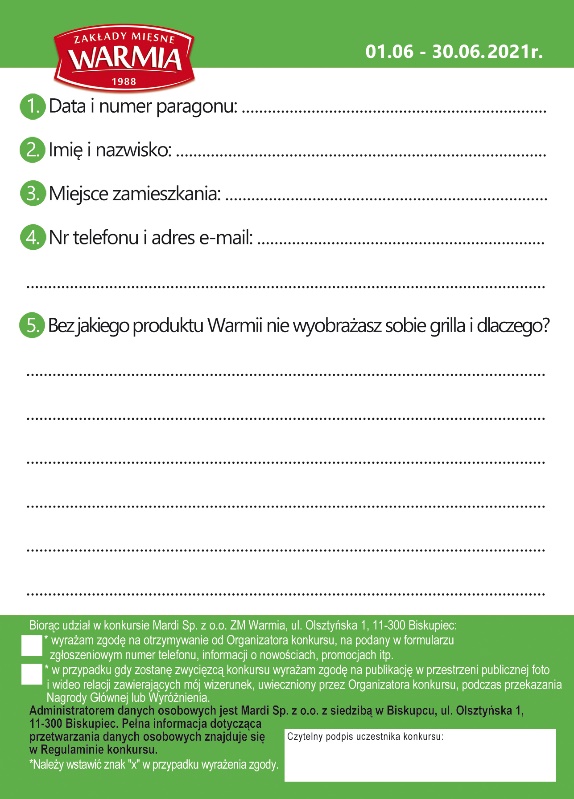 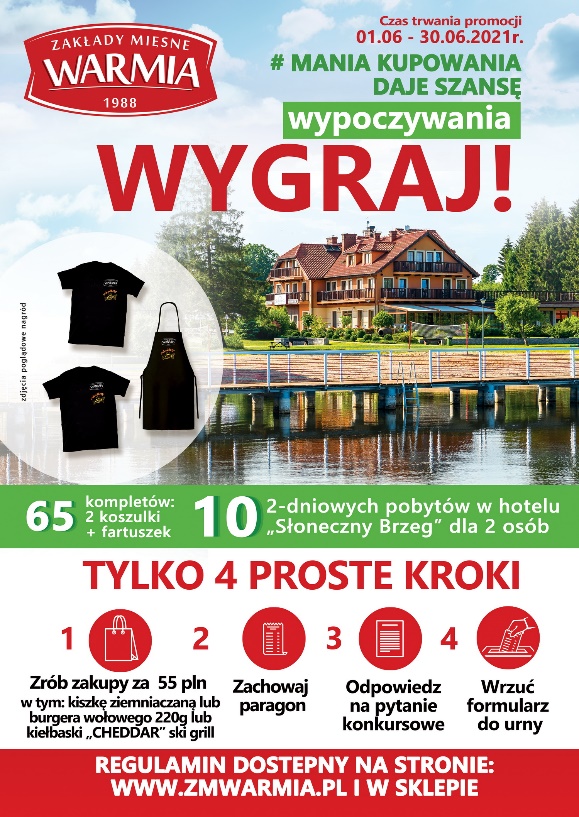 